TEAM SHEET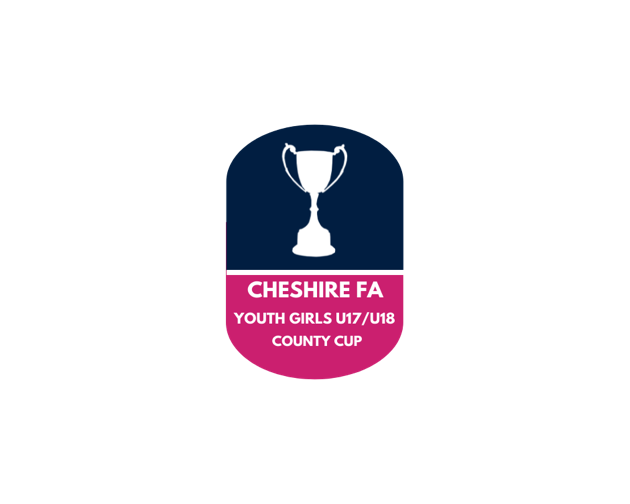 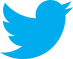 Please complete in BLOCK LETTERS in black font or black ink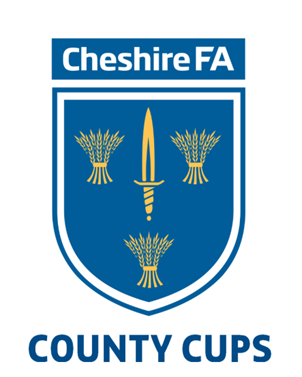 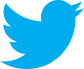 Date:Round:  Venue:Venue:Shirts:Shorts:Shorts:Socks:Goal Keepers Shirt:Shorts:Shorts:Socks:Team DetailsTeam DetailsTeam DetailsTeam DetailsTeam DetailsShirt No.Shirt No.SurnameForenameForenameReg JPL PlayerNominated SubstitutesNominated SubstitutesNominated SubstitutesNominated SubstitutesNominated SubstitutesShirt NoSurnameSurnameSurnameForenameReg JPL PlayerTeam OfficialsPositionName:Position: